Экз. № 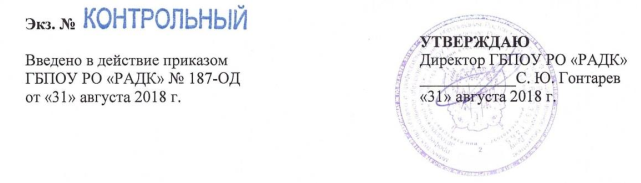 СИСТЕМА МЕНЕДЖМЕНТА КАЧЕСТВАСТАНДАРТЫ И ПРОЦЕДУРЫ, НАПРАВЛЕННЫЕ НА ОБЕСПЕЧЕНИЕ ДОБРОСОВЕСТНОЙ РАБОТЫ И ПОВЕДЕНИЕ РАБОТНИКОВ, ИСКЛЮЧАЮЩИХ КОРРУПЦИОННЫЕ ДЕЙСТВИЯ И КОНФЛИКТЫ ИНТЕРЕСОВ ГБПОУ РО «РАДК»СМК.И-142018 годСОДЕРЖАНИЕ1. ОБЛАСТЬ ПРИМЕНЕНИЯ1.1. Настоящий локальный нормативный акт включает стандарты и процедуры, направленные на обеспечение добросовестной работы и поведение работников государственного бюджетного профессионального образовательного учреждения Ростовской области «Ростовский-на-Дону автодорожный колледж», исключающих коррупционные действия и конфликты интересов работников колледжа.1.2. Настоящий локальный нормативный акт разработан в соответствии с:Федеральным законом от 29.12.2012 №273-ФЗ «Об образовании в Российской Федерации»;Федеральным законом от 25.12.2008 № 273-ФЗ «О противодействии коррупции»;Уставом колледжа; локальными нормативными актами колледжа, по форме, регламентированной документированной процедурой системы менеджмента качества ДП-01 Управление документацией.1.3. Настоящий локальный нормативный акт согласовывается Советом колледжа, утверждается директором.1.4. Настоящий локальный нормативный акт подлежит исполнению заинтересованными сотрудниками колледжа.2. НОРМАТИВНЫЕ ССЫЛКИ2.1. В настоящем положении использованы ссылки на следующие документы:- Конституция Российской Федерации; - Федеральный закон от 29.12.2012 №273-ФЗ «Об образовании в Российской Федерации»;Федеральный закон от 25.12.2008 № 273-ФЗ «О противодействии коррупции»;Устав колледжа; локальные нормативные акты колледжа, по форме, регламентированной документированной процедурой системы менеджмента качества ДП-01 Управление документацией.3 ТЕРМИНЫ, ОПРЕДЕЛЕНИЯ, ОБОЗНАЧЕНИЯ И СОКРАЩЕНИЯ3.1 Термины и определенияВ тексте настоящего положения используются общепринятые понятия согласно Федеральному закону от  25.12.2008 № 273-ФЗ «О противодействии коррупции»:- коррупция:а) злоупотребление служебным положением, дача взятки, получение взятки, злоупотребление полномочиями, коммерческий подкуп либо иное незаконное использование физическим лицом своего должностного положения вопреки законным интересам общества и государства в целях получения выгоды в виде денег, ценностей, иного имущества или услуг имущественного характера, иных имущественных прав для себя или для третьих лиц либо незаконное предоставление такой выгоды указанному лицу другими физическими лицами;б) совершение деяний, указанных в подпункте «а» настоящего пункта, от имени или в интересах юридического лица;противодействие коррупции – деятельность федеральных органов государственной власти, органов государственной власти субъектов Российской Федерации, органов местного самоуправления, институтов гражданского общества, организаций и физических лиц в пределах их полномочий: по предупреждению коррупции, в том числе по выявлению и последующему устранению причин коррупции (профилактика коррупции);  по выявлению, предупреждению, пресечению, раскрытию и расследованию коррупционных правонарушений (борьба с коррупцией); по минимизации и (или) ликвидации последствий коррупционных правонарушений.3.2 Обозначения и сокращения:ФЗ – Федеральный закон;СМК – системе менеджмента качества;ГБПОУ РО «РАДК» (колледж, Учреждение) – государственное бюджетное профессиональное образовательное учреждение  Ростовской области «Ростовский-на-Дону автодорожный колледж».4. ОБЩИЕ ПОЛОЖЕНИЯ 4.1. Нормами стандартов и процедур, направленных на обеспечение добросовестной работы и поведения работников (далее- стандарты), воплощают основные ценности и устанавливают обязательные для всех работников этические требования, являясь практическим руководством к действию.4.2. Стандарты призваны установить ключевые принципы, которыми должны руководствоваться работники.
5. ЦЕННОСТИ ОБЕСПЕЧЕНИЯ ДОБРОСОВЕСТНОЙ РАБОТЫ
	5.1. При осуществлении  своей деятельности работник руководствуется следующими принципами: добросовестность, прозрачность, развитие.5.2. Добросовестность означает непреклонное следование требованиям закона и надлежащее выполнение своих трудовых обязанностей. Главная цель – общекультурные, общечеловеческие, общегосударственные требования к деятельности работника.5.3. Прозрачность означает обеспечение доступности информации, раскрытие которой обязательно в соответствии с применимым законодательством, а так же иных сведений, раскрываемых в интересах. Вся деятельность Учреждения осуществляется в соответствии со строго документированными процедурами, исполнения за надлежащим выполнением требований закона и внутренних локальных актов.5.4. Развитие означает выполнение своих должностных обязанностей каждым работником на качественном уровне, обеспечивающем как его собственное профессиональное и личностное развитие, так и инновационное развитие Учреждения, укрепление его авторитета в глазах Учредителя, в широком социуме и, главное, в глазах потенциального потребителя, то есть повышение конкурентоспособности на рынке образовательных услуг.6. ЗАКОННОСТЬ И ПРОТИВОДЕЙСТВИЕ КОРРУПЦИИ
	6.1. Приоритетом в деятельности Учреждения является строгое соблюдение закона и других нормативных актов, которое служат основой для осуществления всех рабочих процессов в коллективе, центральным ориентиром при планировании деятельности и формировании стратегии его развития.6.2. Для работников Учреждения недопустимо нарушение закона. Данный ведущий принцип действует на всех уровнях деятельности, начиная с руководства и заканчивая всеми работниками. Каждый работник, совершивший правонарушение, не только подлежит привлечению к ответственности в общем порядке (к гражданско-правовой, административной, уголовной ответственности), но и будет подвергнут дисциплинарным взысканиям.
	6.3. Важнейшей мерой по поддержанию безупречной репутации Учреждения является ответственное и добросовестное выполнение обязательств, соблюдение этических  правил и норм, что является системой определенных нравственных стандартов поведения, обеспечивающей реализацию уставных видов деятельности Учреждения. Они не регламентируют частную жизнь работника, не ограничивают его права и свободы, а лишь определяют нравственную сторону его деятельности, устанавливают, четкие этические нормы служебного поведения.6.4. Ответственный за профилактику коррупционных и иных правонарушений уполномочен следить за соблюдением всех требований, применимых к взаимодействиям с коллективом.6.5. Добросовестное исполнение служебных обязанностей и постоянное улучшение качества предоставления библиотечных услуг являются главными приоритетами в отношениях с пользователями.6.6. Деятельность Учреждения направлена на реализацию основных задач библиотечно-информационного обслуживания, целенаправленного формирования положительного имиджа библиотеки, с целью активного привлечения пользователей.6.7. В отношениях с пользователями недопустимо использование любых способов прямого или косвенного воздействия с целью получения незаконной выгоды.6.8. В учреждении не допустимы любые формы коррупции, работники Учреждения в своей деятельности обязаны строго выполнять требования законодательства и правовых актов о противодействии коррупции.6.9. В случае принуждения работника, к предоставлению перечисленных незаконных выгод, он обязан незамедлительно уведомить об этом руководителя Учреждения для современного применения необходимых мер по предотвращению незаконных действий и привлечению нарушителей к ответственности.6.10. В Учреждении недопустимо осуществление мошеннической деятельности, то есть любого действия или бездействия, включая предоставление заведомо ложных сведений, которое заведомо или в связи с грубой неосторожностью вводит в заблуждение или пытается ввести в заблуждение какую-либо сторону с целью получения финансовой выгоды или уклонения от исполнения обязательства.6.11. В Учреждении недопустимо осуществление деятельности с использованием методов принуждения, т.е. нанесения ущерба или вреда, или угрозы нанесения ущерба или вреда прямо, или косвенно любой стороне, или имуществу стороны с целью оказания неправомерного влияния на действия такой стороны. Деятельность с использованием методов принуждения – это потенциальные или фактические противоправные действия, такие как телесное повреждение или похищение, нанесение вреда имуществу или законным интересам с целью получения неправомерного преимущества или уклонения от исполнения обязательства.6.12. В Учреждении недопустимо осуществление деятельности на основе сговора, т.е. действия на основе соглашения между двумя или более сторонами с целью достижения незаконной цели, включая оказание ненадлежащего влияния на действие другой стороны.6.13. В Учреждении недопустимо осуществление обструкционной деятельности, не допускается намеренное уничтожение документации, фальсификация, изменение или сокрытие доказательств для расследования или совершение ложных заявлений с целью создать существенные препятствия для расследования, проводимого Комиссией. Так же не допускается деятельность с использованием методов принуждения на основе сговора и/или угрозы, преследование или запугивание любой из сторон с целью не позволить ей сообщить об известных ей фактах, имеющих отношение к тому или иному факту коррупционных действий расследованию, совершаемые с целью создания существенных препятствий для расследования.
	7. НЕДОПУЩЕНИЕ КОНФЛИКТА ИНТЕРЕСОВ7.1. Развитие потенциала работников является ключевой задачей руководства. В свою очередь ключевой задачей работников является сознательное следование интересам общества. В Учреждении не желательны конфликты интересов – положения, в котором личные интересы работника противоречили бы интересам общества.7.2. Во избежание конфликта интересов, работники Учреждения должны выполнять следующие требования:7.2.1. Работник обязан уведомить руководителя о выполнении им работы по совместительству или осуществлении иной оплачиваемой деятельности; выполнение работы (осуществление деятельности) может быть запрещено, в случае если такая дополнительная занятость не позволяет надлежащим образом свои обязанности в Учреждении.7.2.2. Работник вправе  использовать имущество Учреждения (в том числе оборудование) исключительно в целях, связанных с выполнением своей трудовой функции.8. КОНФИДЕНЦИАЛЬНОСТЬ8.1. Работникам Учреждениям запрещается сообщать третьим лицам сведения, полученные ими при осуществлении своей деятельности, за исключением случаев, когда такие сведения публично раскрыты самим учреждением.8.2. Передача информации внутри Учреждения осуществляется в соответствии с процедурами, установленными внутренними документами.ЛИСТ  РЕГИСТРАЦИИ  ИЗМЕНЕНИЙЛИСТ ОЗНАКОМЛЕНИЯУТВЕРЖДАЮВведено в действие приказомДиректор ГБПОУ РО «РАДК»ГБПОУ РО «РАДК» № 187-ОД____________С. Ю. Гонтаревот «31» августа 2018 г.«31» августа 2018 г.Разработчик:Юрисконсульт Л. И. ПропастинаЛ. И. ПропастинаСогласовано:Согласовано:Заместитель директора по учебно-методической работе Представитель высшего руководства по качеству Заместитель директора по учебно-методической работе Представитель высшего руководства по качеству Т. Л. СкороходоваЗаместитель директора по воспитательной работе                                                                 Заместитель директора по воспитательной работе                                                                 С. В. РостопшинаНачальник отдела кадровНачальник отдела кадровО. А. ТверскаяРуководитель службы качестваРуководитель службы качестваЮ. А. Василенко№№ппКоличе-ство изменен-ныхлистовКоличе-ство заменен-ныхлистовКоличе-ство новыхлистовКоличество аннулирован-ных листовНомердокументаПодписьДатаутверждения извещения об измененииДатавведенияизмене-ния№№п/пНаименование должностиФамилия И.О.ДатаПодпись